ОПЕРАТИВНЫЙ ЕЖЕДНЕВНЫЙ ПРОГНОЗвозникновения и развития ЧС, связанных с состоянием (изменением) погодных условий и РХБ обстановки на территории Краснодарского края на 8 марта 2015 года.Подготовлен на основе информации «КЦГМС» филиала ФГБУ «Северо-Кавказское УГМС»,ФГБУ «СЦГМС ЧАМ», Кубанского БВУ, Государственного управления ветеринарии Краснодарского края, филиала ФГУ «Россельхозцентр» по Краснодарскому краю, Управление Федеральной службы по надзору в сфере защиты прав потребителей и благополучия человека по Краснодарскому краю1.Обстановка.1.1. Чрезвычайные ситуации.1.1.1. Метеорологическая: в прошедшие сутки в крае морозы ослабели, в предгорных районах местами прошли слабые осадки.Прогноз погоды представленный «КЦГМС» филиалом ФГБУ «Северо-Кавказское УГМС» на ближайшие сутки с 1800 7 марта 2015 г. до 1800 8 марта 2015 г.:По Краснодарскому краю: Ночью и утром местами небольшие осадки, в отдельных пунктах туман. Ветер северо-восточный 5-10 м/с, утром и днем местами порывы 13-18 м/с. Температура ночью +2...-3° местами до -7°; днем +3...+8° местами до 11°.             На Черноморском побережье  без осадков. Ветер северо-восточный 9-14 м/с, ночью и утром местами порывы 20-25 м/с; в районе Новоросссийска 12-17 м/с порывы 24-26 м/с. Температура ночью +4...-1°, днем 4-9° тепла, по югу до +14°. В районе Б.Сочи ветер северо-восточный с переходом днем на юго-восточный 6-11 м/с. Температура ночью 6-8°, днем 14-16°.            По г.Краснодару: Без осадков. Ветер северо-восточный 5-10 м/с, днем 7-12 м/с. Температура ночью -1 ...+1°, днем +6...+8°.На двое последующих суток 9-10 марта:	По Краснодарскому краю: Без осадков. Ветер северо-восточный 6-11 м/с местами порывы до 12-17 м/с. Температура ночью 0...-5°, днем 9.03 7-12° тепла, 10.03 9-14° местами до 16°.	На Черноморском побережье: температура ночью 0...+5°, днем 9.03 8-13°, 10.03 12-17°.Предупреждение:7.03 - 10.03 в горах Краснодарского края выше 2000 метров лавиноопасно (ОЯ).1.2. Гидрологическая: существенных изменений на водных объектах края на наблюдалось. Уровни воды ниже отметок НЯ.Прогноз: В связи с прогнозируемым усилением ветра возможны перебои в работе паромной Керченской переправы.1.3. Лавиноопасность: высота снежного покрова на г.Аибга (МО г.Сочи) 192 см. Прогноз: по данным  ФГБУ «СЦГМС ЧАМ» и СКВС г.Нальчик: в горах выше 2000 метров лавиноопасно (ОЯ); в горах Б.Сочи выше 500 метров слабая лавинная опасность. На автодороге А-149 Адлер-Красная Поляна – нелавиноопасно.1.4. Геологическая: в норме.Прогноз: активизации экзогенных процессов не ожидается.1.5. Сейсмическая: в норме.	Прогноз: возможна сейсмическая активность на территории муниципальных образований: гг.Анапа, Геленджик, Новороссийск, Сочи.1.6. Техногенная:1.6.1. Обстановка по пожарам: за прошедшие сутки в крае произошло   6 пожаров. Пострадавших 12 человек, 1 погиб.1.6.2. ДТП: за прошедшие сутки на территории края произошло 6 ДТП. Пострадало 5 человек, 3 погибло.1.6.3. ВОП: не обнаружено.1.7. Радиационная, химическая и бактериологическая: в норме.1.8. Биолого-социальная:1.8.1. Происшествия на водных объектах: за прошедшие сутки на водных объектах края утонул 1 человек.1.8.2. Эпидемиологическая обстановка: в норме.1.8.3. Эпизоотическая обстановка: в норме.1.8.4. Фитосанитарная обстановка: в норме.2. Прогноз чрезвычайных ситуаций.2.1 Природного характера.2.1.1. 8-10 марта в горах на территории муниципальных образований: Апшеронский, Мостовский районы и г.Сочи существует вероятность возникновения ЧС и происшествий, связанных с:обрывом воздушных линий связи и электропередач; выходом из строя объектов жизнеобеспечения;увеличением травматизма и гибелью населения, находящегося в горах;перекрытием автомобильных дорог, мостов, тоннелей; затруднением в работе транспорта, увеличением ДТП.Источник ЧС и происшествий – сход снежных лавин в горах. 2.1.2. 8-10 марта на территории муниципальных образований: Темрюкский район и гг.Анапа, Новороссийск возможны происшествия, связанные с:потерей устойчивости строительных и портовых кранов и их падением;повреждением и разрушением построек, кровли, рекламных щитов, обрывом воздушных линий связи и электропередач, обрушением слабоукрепленных, широкоформатных и ветхих конструкций;повреждением транспорта, увечьями людей из-за повала деревьев и рекламных щитов;затруднением в работе транспорта, увеличением ДТП;выходом из строя объектов жизнеобеспечения;возможны перебои в работе Керченской паромной переправы.Источник происшествий – сильный ветер.2.1.3. 8 марта на территории муниципальных образований Апшеронский, Туапсинский район и гг. Горячий Ключ, Геленджик, Сочи существует вероятность возникновения ЧС и происшествий, связанных с:                             перекрытием автомобильных и железных дорог;повреждением опор ЛЭП и мостов, газо-, водо-, нефтепроводов, объектов жизнеобеспечения;разрушением жилых домов, строений, строительных площадок;возможным травматизмом и гибелью людей.Источник ЧС и происшествий – оползни, сели, обвалы, просадка грунта. 2.1.4 8 марта на территории муниципальных образований: Белоглинский, Брюховецкий, Выселковский, Гулькевичский, Ейский, Кавказский, Калининский, Каневской, Кореновский, Красноармейский, Крыловский, Кущевский, Ленинградский, Новопокровский, Павловский, Приморско-Ахтарский, Славянский, Староминской, Тбилисский, Тимашевский, Тихорецкий, Щербиновский и гг.Ейск, Кропоткин, Тихорецк (в горных и предгорных частях)  возможны ЧС и происшествия, связанные с:увеличением травматизма у населения;авариями на объектах энергетики, обрывом воздушных линий связи;затруднением в работе автотранспорта, увеличением количества ДТП.Источник ЧС и происшествий – налипание мокрого снега.2.2. Техногенного характера:8-10 марта в крае возможны ЧС и происшествия, связанные с:гибелью людей в результате ДТП;гибелью людей на пожарах;в связи с продолжением отопительного сезона возможно увеличение бытовых пожаров при использовании электронагревательных приборов.2.3. Биолого-социального характера:на территории края существует вероятность возникновения новых очагов заболеваний: АЧС на свиноводческих предприятиях, сибирской язвой крупного рогатого скота на молочно-товарных фермах и в личных подсобных хозяйствах;в связи с продолжением отопительного сезона возможно увеличение случаев отравлений угарным газом.3. Рекомендации.Общие предложения:довести прогноз до глав городских и сельских поселений, руководителей туристических групп, руководителей предприятий, организаций, аварийно-спасательных формирований;провести оповещение населения, отдыхающих о возможном возникновении ЧС путем подомового обхода и объезда населенных пунктов, зон отдыха   (автокемпинги, базы отдыха и др.);  провести заседание КЧС;проверить готовность аварийно-спасательных формирований и органов управления к выполнению задач по предупреждению и  ликвидации ЧС;проверить готовность средств эвакуации, техники, плавсредств;подготовить места эвакуации;проверить работу систем оповещения населения;при необходимости провести упреждающую эвакуацию населения из зоны возможного возникновения ЧС (подтопления, затопления, просадка грунта, оползни и т.п.);организовать дежурство руководящего состава;поддерживать на необходимом уровне запасы материальных и финансовых ресурсов для ликвидации чрезвычайных ситуаций.По предупреждению и смягчению последствий от воздействия схода снежных лавин:не допускать выхода  неорганизованных групп  и техники в горные районы  края; усилить контроль над регистрацией групп туристов, направляющихся в горные районы, и обеспечить их достоверной информацией о метеоусловиях на маршрутах;обеспечить готовность аварийных бригад к реагированию на авариях на объектах жизнеобеспечения и в системах энергоснабжения;ограничить движение транспорта по горным дорогам и перевалам;коммунальным и дорожным службам принять меры по расчистке автодорог в условиях неблагоприятных гидрометеоявлений.По предупреждению и смягчению последствий от воздействиясильного ветра:довести прогноз до администрации морского порта и судовладельцев;организациям энергоснабжения усилить контроль за функционированием трансформаторных подстанций, линий электропередач и технологическим оборудованием;судовладельцам принять необходимые меры  по обеспечению безопасной стоянки судов;прекратить погрузочно-разгрузочные работы, закрепить подъемно-транспортное оборудование;для защиты населения от травм, нанесенных различными предметами, рекомендовать руководителям объектов экономики и населению провести мероприятия по защите витрин, окон с наветренной стороны, очистку крыш, открытых балконов, лоджий от посторонних предметов. По противопожарным мероприятиям:организовать контроль пожарной обстановки и проведение в полном объеме превентивных мероприятий.По предупреждению ДТП:обеспечить готовность спасательных служб к реагированию на ДТП и аварии на других видах транспорта;совместно с территориальными органами ГИБДД МВД России реализовать меры по предупреждению возникновения ЧС и аварийных ситуаций на автомобильных трассах, в том числе организовать информирование населения о состоянии дорожного покрытия, плотности потоков дорожного движения на участках автотрасс и превентивное перераспределение потоков автомобильного движения и т. д.организовать ежедневный контроль маршрутов, по которым осуществляются перевозки детей, туристов автотранспортом повышенной проходимости с целью обеспечения безопасности детей, туристов;обеспечить безопасность дорожного движения, обратив внимание на организацию дорожного движения в населенных пунктах Азово-Черноморского побережья, горной и предгорной местности, на маршрутах следования в вышеуказанные населенные пункты и на экскурсионных маршрутах;сформировать специальные группы по выявлению правонарушений в сфере безопасности дорожного движения и предпринимательской деятельности.По противоэпизоотическим мероприятиям:организовать контроль по эпизоотической (АЧС, сибирская язва у крупного рогатого скота), эпидемиологической, фитосанитарной обстановках и проведение в полном объеме превентивных мероприятий;ОД ЕДДС доложить в письменном виде в оперативную дежурную смену Главного управления МЧС России по Краснодарскому краю по факсу 8-861-267-18-57 или на электронный адрес omip@cuks23.ru до 18.00 7.03.2015:время получения Ежедневного оперативного прогноза;список должностных лиц, кому доведено «В том числе ГИБДД, МВД, ДРСУ, Автодор» и время доведения;проведенные превентивные мероприятия;уточненный состав дежурных сил и средств.СОД ЦУКС ГУ МЧС Россиипо Краснодарскому краю подполковник  вн. службы			п/п			 В.Л. ГорячевИсполнитель:Р.О. Усенко322-01-033, 8(861)268-67-93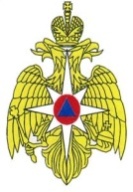 МЧС РОССИИ ФЕДЕРАЛЬНОЕ КАЗЕННОЕ УЧРЕЖДЕНИЕ «ЦЕНТР УПРАВЛЕНИЯ В КРИЗИСНЫХ СИТУАЦИЯХ ГЛАВНОГО УПРАВЛЕНИЯ МЧС РОССИИ ПО КРАСНОДАРСКОМУ КРАЮ» (ФКУ «ЦУКС ГУ МЧС России по Краснодарскому краю»)ул. Мира, 56, Краснодар,  350063, тел./fax: (861) 262-25-14cuks23@cuks23.ru«7» марта 2015 № 23/17-1559На № _________ от ____________Главам муниципальных образованийКраснодарского края(через ЕДДС)